Экономика сельского хозяйстваПетриков, А. В. О проблемах и направлениях развития аграрной экономической науки. Что показало обсуждение статьи о проблемах развития аграрно-экономических исследований в России и что делать дальше? / А. В. Петриков // Экономика с.-х. и перераб. предприятий. – 2018. – № 3. – С. 2–6. В статье рассмотрены отклики, поступившие в редакцию журнала на статью автора «Об основных направлениях развития аграрной экономической науки (размышления после выборов в РАН)», опубликованную в №12 за 2016 г. Дан анализ вопросов планирования, организации и повышения эффективности исследований по экономике сельского хозяйства, кадрового обеспечения аграрной науки. 
Управление сельским хозяйствомАлександрова, Л. А. Инновационная спираль в сельском хозяйстве Саратовской области: барьеры, стимулы и сценарий формирования / Л. А. Александрова, Е. Н. Павлова // Аграр. науч. журн. – 2018. – № 3. – С. 58–62.Статья посвящена вопросам повышения инновационной активности в сельском хозяйстве на основе концепции «тройной спирали» Г. Ицковича. Приведены результаты социологического исследования инновационной деятельности сельскохозяйственных товаропроизводителей Саратовской области. Сделан вывод о сохранении разрыва между потребностями и реальными возможностями внедрения инноваций. Доказано, что инновационная стагнация и отсутствие желания внедрения инновационных разработок в производство связаны, прежде всего, с финансовой неустойчивостью обследованных хозяйств. Поэтому агробизнес региона не может выполнять роль инициатора взаимодействий с образовательными и научно-исследовательскими организациями. Проведенная авторами сравнительная оценка инновационной активности аграрных университетов показала, что Саратовский аграрный университет имеет хорошие перспективы стать катализатором формирования инновационной спирали в своем регионе. Таким образом, в Саратовской области более реалистичен сценарий «от пространства знаний - к пространству инноваций». Внутрихозяйственная организация сельскохозяйственных территорий и технологических процессов разработки систем ведения растениеводства и животноводства с использованием спутниковых навигационных систем / О. В. Кирилова [и др.] // Агропродовольственная политика России. – 2017. – № 12. – С. 68–71.Для создания организационно - территориальных условий применения современных технологий, производительного использования техники, научной организации труда и управления сельскохозяйственным производством была пересмотрена и апробирована методика по организации сельскохозяйственных территорий с использованием ГИС. Геоинформационные системы (ГИС) позволяют использовать большой спектр данных о космических и земных факторах продуцирования агросистем, проводить глубокий анализ значимости их в формировании продуктивности растений и разрабатывать технологии возделывания культур для хозяйств, поля и конкретного участка с учетом состояния почвенного плодородия и требований растений. Практическая ценность предлагаемой методики Государственного аграрного университета «Северного Зауралья» заключается в том, что выработан алгоритм внутрихозяйственной организации сельскохозяйственных территорий, для разработки систем ведения растениеводства и животноводства, при применении современной техники и технологий, повышающих эффективность использования имеющихся ресурсов предприятия, с учетом отраслевых, технологических и региональных особенностей хозяйствования, который позволит применять его в других областях РФ. Воротников, И. Л. Совершенствование системы управления инвестиционными проектами ликвидации накопленного экологического ущерба в АПК / И. Л. Воротников, К. П. Колотырин, Е. А. Киреева // Аграр. науч. журн. – 2018. – № 2. – С. 84–88.Рассматриваются основные проблемы, связанные с осуществлением инвестиционной деятельности в рамках ликвидации накопленного экологического ущерба в агропромышленном комплексе. Среди основных экологических проблем в сельском хозяйстве выделяется загрязнение земель побочными продуктами сельскохозяйственной деятельности. Обосновывается необходимость привлечения финансовых средств в рамках целевого инвестирования. С целью стимулирования инвесторов при реализации проектов накопленного экологического ущерба в аграрном секторе предлагается поэтапная реализация инструментов по снижению рисков инвестора на основе современных административных и экономических подходов. Громов, Е. И. Критерии и принципы комплексной оценки условий развития сельских территориальных систем / Е. И. Громов, А. В. Агибалов // Вестн. Воронежского гос. аграр. ун-та. – 2018. – № 4. – С. 175–184.Зубарева, Ю. В. Экспортный потенциал АПК Тюменской области: состояние и перспективы / Ю. В. Зубарева, С. С. Пережогин // Агропродовольственная политика России. – 2017. – № 12. – С. 36–39. В статье рассмотрена оценка экспортного состояния агропромышленного комплекса Тюменской области. Рассматриваемый опыт Тюменского региона, может стать основой при формировании экспортного потенциала в аграрном секторе экономики. Предложена группировка факторов, составляющих экспортный потенциал аграрной экономики. Представлены факторы, составляющие экспортный потенциал аграрного сектора экономики Тюменской области. Создание благоприятного инвестиционного климата создается не только правительством и главами региона. Комплексная поддержка позволяет среднему и малому бизнесу региона успешно развиваться и выводить свою продукцию на мировые рынки. На сегодняшний момент, Тюменская область активно сотрудничает со странами ближнего зарубежья. В планах Тюменской области к 2020 году экспорт продукции АПК должен составлять 21,4 миллиарда долларов. На федеральном уровне утверждено 11 основных видов сельхозпродукции, по которым планируется двигаться наиболее активно. В статье приведены примеры сельскохозяйственных предприятий Тюменской области, успешно осуществляющих экспортную деятельность. Вектор развития, взятый Тюменской областью на наращивание объёмов производства, достижение пороговых показателей продовольственной безопасности напрямую способствует формированию и росту экспортного потенциала в АПК. Комплексная поддержка позволяет среднему и малому бизнесу региона успешно развиваться и выводить свою продукцию на мировые рынки.Коновалова, Т. Л. Внутриотраслевая конкуренция: стратегии и методы / Т. Л. Коновалова, Т. Б. Оберт // Аграр. науч. журн. – 2018. – № 3. – С. 78–83.В статье исследованы некоторые аспекты внутриотраслевой конкуренции, ее возможные стратегии и методы. Рассматриваются проблемы стимулирования потребителей мерами ценовой и неценовой конкуренции, применяемыми на различных отраслевых рынках. В качестве примеров показана ситуация развития конкуренции на российском рынке сыров и состояние российского рынка сахара как одного из высококонкурентных рынков. Крылатых, Э. Н. Агропродовольственная сфера: пробьется ли Россия на мировой рынок? / Э. Н. Крылатых, Е. Ю. Фролова // Экономика с.-х. и перераб. предприятий. – 2018. – № 3. – С. 13–18. В статье раскрывается содержание дискуссии на тему состояния продовольственной безопасности России и о возможностях и ограничениях экспорта продовольствия. Дискуссия показала изменение отношения к понятию «продовольственная безопасность» как синониму достаточности основных продуктов, производимых в стране. Целями продовольственной политики должно быть обеспечение здорового питания и создание полноценной инфраструктуры для производства продуктов питания. Это многоплановые задачи, решение которых требует активного участия малых и средних сельскохозяйственных товаропроизводителей.Лявина, М. Ю. Факторы эффективного агропродовольственного импортозамещения в России / М. Ю. Лявина // Аграр. науч. журн. – 2018. – № 3. – С. 83–89.Статья посвящена анализу факторов, определяющих достижение эффективного агропродовольственного импортозамещения в России. Проведена систематизация факторов по отдельным группам. Выделены внешние и внутренние факторы, влияющие на результаты проводимой аграрной политики. Представлены последствия воздействия отдельных факторов на функционирование аграрной экономики. Раскрыты причины высокой импортозависимости агропродовольственного рынка. Осуществлена классификация внутренних факторов агропродовольственного импортозамещения по уровням воздействия. Предложены первоочередные мероприятия по нивелированию негативного влияния внешних и внутренних факторов на процесс продовольственного импортозамещения.Милосердов, В. В. Экономические механизмы хозяйствования, обеспечивающие продовольственную безопасность страны / В. В. Милосердов // Агропродовольственная политика России. – 2017. – № 12. – С. 2–9.Анализируются причины продовольственной безопасности, предлагаются меры по ее обеспечению: переход к новой модели экономического развития, совершенствование управления, структурная перестройка, обеспечение эквивалентного обмена между селом и городом, устранение беспредела в земельных отношениях, формирование новой законодательной базы, обеспечивающей эффективное развитие аграрной экономики. В последнее время страны третьего мира все больше разочаровываются в либеральном капитализме, все громче заявляет о себе государственный капитализм. В мире наступает новая эра человеческого общества, четко прослеживается несовместимость социально-экономических последствий научно-технической революции с капиталистической системой производства и частным распределением. Россия взяла четкий курс на модернизацию сельскохозяйственного производства, повышение конкурентоспособности сельскохозяйственных организаций, увеличение экспортной составляющей. Нуралиев, С. У. Торгово-экономическая политика и проблемы импортозамещения на продовольственном рынке / С. У. Нуралиев // Экономика с.-х. и перераб. предприятий. – 2018. – № 1. – С. 2–5 : 4 табл. В статье рассматриваются вопросы импортозамещения и обеспечения продовольственной безопасности страны на основе создания гарантированных каналов сбыта, разработки и реализации эффективных государственных программ развития товаропроводящей инфраструктуры и совершенствования федерального законодательства в сфере оптовой и розничной торговли продуктами питания.О реализации комплекса мер в сфере импортозамещения АПК Брянской области / С. А. Бельченко [и др.] // Вестн. Брянской гос. с.-х. акад. – 2018. – № 2. – С. 23–28. Брянская область - самодостаточный регион, который в настоящее время полностью обеспечивает население области основными социально-значимыми продовольственными товарами первой необходимости: мясом и мясопродуктами, картофелем, яйцами, молоком и молокопродуктами. Три года назад Россией были введены ответные меры на санкции, предусматривающие ограничение на ввоз в Россию некоторых видов продовольствия. Отечественные сельхозпроизводители получили карт-бланш после ограничения доступа импортных продуктов на наш рынок. Благодаря реализации комплекса мер в сфере импортозамещения рост сельхозпроизводства за 3 года достиг отметки 11%. Доля продукции сельского хозяйства в валовом региональном продукте увеличилась с 7 до 15,4%. С уверенностью можно сказать, что 2017 год не стал исключением, поскольку третий год подряд в области создаются условия для развития агропромышленного комплекса региона. За это время сельское хозяйство Брянской области вышло на новый, современный, эффективный и качественный уровень благодаря применению самых передовых научных разработок, созданию конкурентной продукции за счет реализации действующей государственной программы «Развитие сельского хозяйства и регулирование рынков сельскохозяйственной продукции, сырья и продовольствия Брянской области» (2017-2020 годы).Овчинников, О. Г. Ситуация в агропродовольственном секторе России: успехи или кризис? / О. Г. Овчинников // Экономика с.-х. и перераб. предприятий. – 2018. – № 3. – С. 7–12 : 4 табл., 2 рис. Аграрный сектор России после глубокого спада в 1990-е годы, начиная с нулевых годов нынешнего века достиг значительного прогресса в своем развитии. Внешне это проявилось в существенном росте объемов производства, особенно в ряде отраслей. Это стало предлогом для высоких оценок в адрес отечественного агропромышленного комплекса, его достижений. В то же время, подобные оценки, как правило, не учитывают целый ряд условий, выполнение которых является необходимым для признания любой аграрной экономики действительно успешной. В статье рассматриваются эти особенности современного этапа развития агропродовольственного сектора России. Основы теории и методологии трансфера технологий производства высокотехнологичной продукции в аграрной экономике России / Н. И. Кузнецов [и др.] // Аграр. науч. журн. – 2018. – № 1. – С. 65–68.Обосновывается необходимость активизации процесса технологической модернизации аграрного сегмента российской экономики. Анализируются труды видных ученых-экономистов, посвященные проблеме развития экономики на основе производства высокотехнологичной продукции в реальном секторе экономики. Показано значение трансфера технологий производства высокотехнологичной продукции для инновационного развития российской экономики в современных условиях.Павленко, И. В. Проблемы формирования производственного потенциала регионального АПК / И. В. Павленко, В. И. Андреев // Аграр. науч. журн. – 2018. – № 1. – С. 69–73.Анализируется современное состояние и пути обновления материально-технической базы сельского хозяйства Саратовской области. Проведенные исследования обосновали целесообразность и эффективность инвестиционной деятельности. Вместе с этим они выявили и ряд проблем, стоящих перед аграриями. В первую очередь - это недостаток собственных средств и дорогостоящие банковские услуги, что отрицательно влияет на формирование и развитие инфраструктуры агропродовольственного рынка. Решающую роль в развитие АПК должны взять на себя государственные институты власти. Реализация инвестиционных проектов на условиях софинансирования, несомненно, будет способствовать повышению производственного и инновационного потенциалов отрасли, а также росту конкурентных позиций сельскохозяйственных товаропроизводителей. Проблемы и возможности развития аграрного сектора экономики Брянской области / Е. П. Чирков [и др.] // Экономика с.-х. и перераб. предприятий. – 2018. – № 2. – С. 32–37. В статье рассмотрены современное состояние, проблемы и возможности развития аграрного сектора экономики Брянской области в условиях радиоактивного загрязнения. Диагностика причин, сдерживающих его развитие, позволила выявить систему факторов, связанных как с состоянием ресурсного потенциала, так и с организационно-экономическими условиями. На примере Злынковского райпо разработана концепция развития потребительской кооперации в зоне повышенного содержания радионуклидов. Определены цели, механизм реализации, ожидаемый эффект.Прасолова, Л. В. Практика управления инновационной деятельностью на предприятиях АПК Тюменской области / Л. В. Прасолова, Ю. В. Зубарева // Агропродовольственная политика России. – 2017. – № 12. – С. 31–35.Важнейшей стратегической задачей экономического развития России является переход к инновационной модели экономического роста. Инновационная деятельность на предприятиях АПК регламентируется федеральными и региональными нормативно-правовыми актами. В Тюменской области осуществляется политика, направленная на поддержку научно-технической и инновационной деятельности, создание и развитие единого объединенного комплекса науки и производства. В регионе реализуется ряд инновационно-инвестиционных проектов в мясном и молочном животноводстве, растениеводстве, рыбоводстве и перерабатывающей промышленности, которые направлены на обеспечение в будущем экономической стабильности территорий.Санникова, М. О. Государственно-частное партнерство как форма активизации инновационно-технического развития сельскохозяйственного производствА / М. О. Санникова, Н. В. Провидонова // Аграр. науч. журн. – 2018. – № 1. – С. 74–80.В современных условиях одним из ведущих факторов ускоренного роста производства конкурентоспособной продукции сельского хозяйства является инновационно-техническое развитие аграрной сферы. Одной из форм привлечения ресурсов для инновационно-технических проектов, учитывая недостаток средств сельскохозяйственных товаропроизводителей, неразвитость инфраструктуры для осуществления проектов и отсутствие организационного опыта, является государственно-частное партнерство. В работе на примере проекта строительства оросительной системы с применением инновационных технических решений доказывается экономическая и общественная эффективность взаимодействия экономических агентов в рамках государственно-частного партнерства. Соболев, О. С. "Точки роста" экономики в сельском хозяйстве России / О. С. Соболев // Экономика с.-х. и перераб. предприятий. – 2018. – № 3. – С. 52–60 : 17 табл. В статье выделены три вида аграрного производства, являющиеся в настоящее время и в перспективе «точками роста» сельского хозяйства России. Проанализированы ценовые тренды на основных рынках сельскохозяйственного сырья в РФ и США в 2017 г. Приведены темпы роста ВВП в крупных мировых экономиках, а также изменение инфляции и уровня безработицы в течение года. Сурков, И. М. Приоритетные направления устойчивого роста сельской экономики и социально-экономического развития сельских территорий / И. М. Сурков // Вестн. Воронежского гос. аграр. ун-та. – 2018. – № 4. – С. 167–174.Терновых, К. С. Мониторинг инновационно-инвестиционной политики в АПК / К. С. Терновых, Н. А. Лытнева, А. К. Камалян // Вестн. Воронежского гос. аграр. ун-та. – 2018. – № 4. – С. 157–166.Тургунбаев, М. Ж. Методы развития корпоративной системы управления в агропромышленном комплексе Кыргызской республики / М. Ж. Тургунбаев // Аграр. науч. журн. – 2018. – № 1. – С. 95–99.Четошникова, Л. А. Программно-целевая поддержка кластерных инициатив в АПК региона / Л. А. Четошникова // Аграр. науч. журн. – 2018. – № 1. – С. 87–91.Статья посвящена исследованию программно-целевой поддержке кластерных инициатив в одном из приоритетного направления развития специализации экономики Краснодарского края - АПК. Показано, что возможности развития АПК региона определяются его мощным агропромышленным потенциалом. Существенный резерв активизации инвестиционной деятельности заложен в кластерных образованиях. Выявлены проблемы развития формирующихся территориально-производственных кластеров в сфере АПК и определены направления развития процессов кластеризации.Шарипов, С. А. О критериях эффективности руководителя в условиях инновационного развития АПК / С. А. Шарипов // Агропродовольственная политика России. – 2017. – № 12. – С. 10–15.Цель исследования - определить критерии эффективного руководителя в условиях инновационного развития АПК, обосновать меры по повышению качества подготовки и подбора руководителей и менеджеров для села. Современное аграрное производство в условиях рыночной экономики основано на широком применении ресурсосберегающих новых технологий, использовании инновационной энергосберегающей техники и оборудования, в связи с этим предъявляет принципиально новые повышенные требования к профессиональному уровню знаний и умения руководителей и специалистов. Вследствие этого качественный уровень работников предприятий и организаций в области управления инновационными процессами требуют существенного улучшения, которые находятся ниже международных стандартов. В этих условиях совершенствование кадровой политики в сельском хозяйстве является важнейшей составляющей аграрной политики, направленное на эффективное развитие устойчивого агропромышленного производства, формирование и развитие продовольственных рынков, повышения уровня доходов работников, качества жизни сельского населения и решения других жизненно важных задач. В связи с этим, основной задачей является обучение руководителей и специалистов в свете современных требований рыночной экономики и формирование у них высокого уровня профессионализма и управленческих способностей, инновационного мышления, предпринимательских навыков, необходимых для работы в новых экономических условиях. Инвестиции в сельском хозяйствеО реализации крупных инвестиционных проектов в сфере АПК Брянской области / С. А. Бельченко [и др.] // Вестн. Брянской гос. с.-х. акад. – 2018. – № 1. – С. 35–40.Земельные фонды и их использованиеВоробьев, А. В. Учет неиспользуемой пашни, проблемы изъятия ее из состава земель сельскохозяйственного назначения Волгоградской области / А. В. Воробьев // Аграр. науч. журн. – 2018. – № 3. – С. 8–12.В Волгоградской области много лет не используется более 1,5 млн. га пашни - площадь сопоставимая с наличием всех пахотных земель в республиках Северо-Кавказского федерального округа. В статье исследована процедура принудительного изъятия земельных участков из состава земель сельскохозяйственного назначения, установленная Федеральным законом от 24.07.2002 N 101-ФЗ «Об обороте земель сельскохозяйственного назначения». Показано неудовлетворительное состояние ведения земельно-учетной документации. Сделан вывод о том, что принудительное изъятие земель по причине снижения плодородия и по признакам неиспользования земельных участков в сельскохозяйственном производстве региона будет длительным по времени, осуществляться в незначительных объемах и носить локальный характер. Евтушкова, Е. П. Правовое регулирование оборота земельных долей в праве общей собственности на земельный участок из земель сельскохозяйственного назначения / Е. П. Евтушкова, Т. В. Симакова // Агропродовольственная политика России. – 2017. – № 12. – С. 118–123.Цель исследования - определение современного состояния правового регулирования земельных долей в праве общей собственности из земель сельскохозяйственного назначения. Методикой исследования выступают методологические, правовые подходы по совершенствованию оборота использования земель сельскохозяйственного назначения. Проведение аграрной реформы 90-х годов 20 века привело к тому, что на данный момент в собственности граждан и юридических лиц находится 1808 тыс. га земель сельскохозяйственного назначения, что составляет 39,7 % от общей площади земель сельскохозяйственного назначения области. В государственной и муниципальной собственности находится 2738,5 тыс. га земель сельскохозяйственного назначения. Становится важным рассмотреть процесс выдела земельного участка в счет земельных долей, а также рассчитать величину затрат при оформлении прав на земельные доли. Анализ правового регулирования земельных долей показал, что порядок выдела земельных долей в праве общей собственности на землях сельскохозяйственного назначения в силу сложности проведения комплекса работ целесообразен при непосредственном участии и содействии органов местного самоуправления, а также разработке предельных максимальных цен на выполнение работ при подготовке проекта межевания на уровне субъектов Российской Федерации. Необходима разработка комплексных землеустроительных проектов перераспределения земель на территории сельских населенных пунктов (до составления проектов межевания) для создания благоприятных пространственно-территориальных условий и размещения инженерной инфраструктуры. В целях рационального использования земельных ресурсов обязать землепользователей предоставлять долгосрочный бизнес-план, в основе которого будет лежать проект внутрихозяйственного землеустройства. Для наилучшего и наиболее эффективного распределения земельных участков разработать методические рекомендации по проектированию земельных участков в счет земельных долей на основе относительного дифференциального дохода, получаемого за счет местоположения и качества земельных участков. Анализ структуры земель сельскохозяйственного назначения Алтайского края / А. А. Бунин [и др.] // Вестн. Алтайского гос. аграр. ун-та. – 2018. – № 3. – С. 19–25.В Алтайском крае категория земель сельскохозяйственного назначения самая обширная и составляет более 11,5 млн га. В собственности граждан находится более 6,1 млн га, в государственной и муниципальной собственности - чуть больше 5 млн га, остальные земли - в собственности юридических лиц. Управлять земельными ресурсами в таком объёме очень сложно. Это связано и с наличием огромного количества разновеликих землепользований, дифференцированной организационной структурой этих землепользований, внешних и внутренних факторов, влияющих на них, и, самое главное, неоднородными природными, почвенно-климатическими условиями, сложившимися на территории Алтайского края. Проведён анализ природных и климатических условий, земельного фонда Алтайского края и его структуры по природным подзонам. Дана количественная и качественная характеристика структуры пахотных угодий в зональном плане, двигаясь в направлении: северная лесостепь → луговая лесостепь → средняя лесостепь → южная лесостепь → умеренно-засушливая степь → засушливая степь → сухая степь. Сделана количественная и качественная оценка их состояния. Так, общая площадь антропогенно изменённых земель колеблется от 530 тыс. га (северная лесостепь) до 1362 тыс. га (засушливая степь). Доля антропогенно изменённых земель с 24% в северной лесостепи возрастает до 58% в засушливой степи. Засушливая степь является наиболее антропогенно изменённой, что подтверждается самой высокой долей пашни, урбанизированных территорий и нарушенных земель. Установлено, что перекосы в структуре земель сельскохозяйственного назначения, небольшие площади полезащитного лесоразведения, несоблюдение почвозащитных мероприятий стали причинами развития эрозии и дефляции вне зависимости от природной зоны (подзоны). Моделирование сельскохозяйственного землепользования в Алтайском крае / П. А. Мягкий [и др.] // Вестн. Алтайского гос. аграр. ун-та. – 2018. – № 3. – С. 16–32.Сложившаяся система сельскохозяйственного землепользования в Алтайском крае привела к отчуждению питательных веществ с урожаем, дегумификации и эрозии почв, что стало причиной не только ухудшения качества почв, их экологического состояния, снижения продуктивности и способности почв к самовосстановлению, но и разрушению агроландшафтов, природных гео- и экосистем. Предлагаемое в работе моделирование сельскохозяйственного использования земель на примере Ключевского муниципального района осуществляется на основе ландшафтно-экологического подхода путем оптимизации агроландшафта на двух территориальных уровнях: административного района (муниципального образования) и сельскохозяйственного предприятия. В первом случае разрабатывается схема землеустройства, во втором - проект внутрихозяйственного землеустройства. Система севооборотов оценена относительно её способности защищать почвы от эрозии, дефляции, обеспечивать баланс органического вещества и минеральных элементов питания. Осуществив анализ существующего землепользования в Ключевском административном районе Алтайского края, нами предложены 10 моделей, которые направлены на организацию использования природных ресурсов (биологических, почвенных, водных и др.). Суть этой организации земли сводится к тому, чтобы в процессе использования обеспечить её воспроизводство и повысить биопродуктивность сельскохозяйственных угодий, а также поддержать функционирование агроландшафтов, воздействуя на их территориальные и производительные функции. Предложения, разработанные и обоснованные в схеме землеустройства муниципального района, реализуются через проекты внутрихозяйственного землеустройства сельскохозяйственных предприятий, которые разрабатываются на основе ландшафтно-структурного анализа территории и выделения агроэкологических типов земель. Для каждого агроэкологического типа земель приводятся ограничения в использовании и предлагаются типы и виды севооборотов, которые наиболее приемлемы для того или иного типа земель. Качанов, А. И. Совершенствование земельных отношений как основа развития сельских территорий региона / А. И. Качанов, А. И. Фирсов // Аграр. науч. журн. – 2018. – № 2. – С. 88–93.Основная часть земель сельскохозяйственного назначения в виде земельных долей стала собственностью граждан и юридических лиц, их четвертая часть находится в государственной и муниципальной собственности. Из земель, используемых сельхозорганизациями Саратовской области, 24 % находятся в собственности, 72 % - в аренде и 4 % - в стадии оформления. Между арендодателями и арендаторами часто возникают разногласия, которые законодательно не регулируются. Для успешного функционирования института аренды необходимо законодательное решение комплекса проблем арендного землепользования, в том числе разработка положений об оценке земли, формах и нормах арендной платы. Комов, Н. В. Смена статуса в российском землепользовании - стратегическая задача вывода страны на передовые мировые рубежи / Н. В. Комов, С. А. Шарипов // Экономика с.-х. и перераб. предприятий. – 2018. – № 2. – С. 2–9. Проведен анализ и рассмотрены проблемы по смене курса в российском землепользовании. Решение земельных вопросов, эффективное управление огромным общенациональным достоянием будет серьезным вкладом в стратегию устойчивого развития России, в процесс ее интеграции в мировую экономику, надежным гарантом экономической и продовольственной безопасности страны. Новый курс земельной политики создаст все условия для вовлечения в ее реализацию гражданского общества и поможет укрепить связь власти с народом.Медведева, Т. Н. Методические подходы к оценке экономической эффективности использования сельскохозяйственных угодий / Т. Н. Медведева, И. А. Артамонова // Экономика с.-х. и перераб. предприятий. – 2018. – № 3. – С. 47–51 : 5 табл. В статье обобщены методики ряда российских ученых по оценке эффективности использования сельскохозяйственных угодий. В результате исследования авторами предложен вариант рейтинговой оценки эффективности использования земельных ресурсов, представлены показатели, характеризующие эффективность использования сельскохозяйственных угодий, разработан механизм расчета комплексного интегрального показателя, который отражает совокупный эффект оценочных критериев, и дает возможность в дальнейшем проводить сравнительный анализ по субъектам хозяйствования, по их группам, в целом по регионам. Предложенная авторами методика апробирована на сельскохозяйственных организациях Курганской области. Ульянов, Д. В. К вопросу об определении земельного участка / Д. В. Ульянов // Агропродовольственная политика России. – 2017. – № 12. – С. 45–51. Статья посвящена анализу законодательного определения земельного участка в РФ как важнейшего объекта современных правоотношений. Приводятся мнения учёных, специализирующихся на исследуемой сфере. Проведен анализ мнений современных цивилистов о дефиниции земельного участка. Указано на расплывчатость современного определения, допускающего различные толкования данного понятия. Данная проблема до сих пор остается одной из самых обсуждаемых в науке гражданского права. Однако, точное и верное определение в праве будет являться важным с точки зрения правильного понимания того или иного юридического факта, особенностей его проявления, анализа нормативно-правового регулирования, совершенствования современного законодательства. Обоснована необходимость формулировки точного, лаконичного, не допускающего двояких толкований определения. Отмечено, что в определении должен содержаться, прежде всего, признак, дифференцирующий земельный участок как объект гражданских правоотношений. Указано на то, что недооценка этого признака влечет многочисленные споры по земельным вопросам. Подчеркнута особая роль определений в праве, от правильности, точности, формулировки которых зависит эффективность их применения в жизни. Особо подчеркнуто, что целью исследования является разработка собственного определения земельного участка. Проводится анализ современной судебной практики. Рассматривается опыт в подходе к данному вопросу таких зарубежных стран, как Германия. Дан подробный анализ признаков земельного участка как природного, так и правового объекта. Автор выделяет главный дифференцирующий признак - границы, доказывая его первичность по отношению к другим. В исследовании указан идентифицирующий признак земельного участка - кадастровый номер, без которого не обойтись в век цифровых технологий. Предложен собственный подход к проблеме понимания и толкования законодательного определения земельного участка. Сформулировано собственное определение земельного участка с учетом исследования доктринальных источников, материалов судебной практики и опыта зарубежных стран. Труд в сельском хозяйствеНусхаева, Б. Б. Сельское население регионов юга России: анализ демографической ситуации / Б. Б. Нусхаева // Вестн. аграр. науки. – 2018. – №. 2. – С. 94–100.Прока, Н. И. Эффективность использования кадрового потенциала в растениеводстве / Н. И. Прока // Вестн. аграр. науки.– 2018. – № 2. – С. 107–113.Сорокина, Т. И. Нормирование труда на механизированных полевых работах в условиях использования навигационных систем и ресурсосберегающих технологий / Т. И. Сорокина // Агропродовольственная политика России. – 2017. – № 12. – С. 40–45.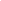 В статье представлены достоинства и недостатки различных технологий в земледелии; показаны особенности и задачи нормирования труда на механизированных полевых работах; рассмотрена роль точного земледелия в системе агроменеджмента, этапы разработки нормативных материалов по труду, вопросы практического применения навигационных систем в рамках ресурсосберегающих технологий. Установлено, что нормирование труда наполняется новым содержанием: основные группы нормообразующих факторов на механизированных полевых работах (природные, технологические, частично - биологические и организационные) определяются на основе навигационных систем. Помимо этого, использование ГИС-технологий существенно упрощают процессы организации и нормирования труда, способствует росту производительности труда. Шкрабак, Р. В. Теоретические положения статистического анализа причин травматизма и пути их предотвращения / Р. В. Шкрабак // Аграр. науч. журн. – 2018. – № 3. – С. 51–55.Статья посвящена теоретическим положениям статистического анализа причин травматизма и путей их предотвращения. Изложены основные причины травматизма, выполнен теоретический анализ их, приведены результаты расчетов на основе введения коэффициента травмоопасности, сопоставлены результаты расчетов с фактическими данными. Экономика сельскохозяйственных предприятийАнуфриева, А. В. Формы сельскохозяйственной кооперации и потенциал их развития / А. В. Ануфриева // Вестн. Воронежского гос. аграр. ун-та. – 2018. – № 4. – С. 209–216.Баринова, О. И. Анализ финансового состояния сельскохозяйственных организаций в период внешнеэкономических санкций / О. И. Баринова, Т. Г. Юренева // Экономика с.-х. и перераб. предприятий. – 2018. – № 1. – С. 39–44 : 6 табл.В статье представлены результаты оценки финансового состояния сельскохозяйственных организаций Вологодской области в период действия экономических санкций, введенных против России рядом государств. С 2014 года наблюдается улучшение финансового состояния сельхозпредприятий отрасли. Этому содействовали меры по импортозамещению и рост государственной поддержки по субсидированию процентных ставок при общем снижении размера бюджетных ассигнований. Водянников, В. Т. Экономические предпосылки формирования собственной энергетической базы крупных сельскохозяйственных товаропроизводителей / В. Т. Водянников, А. А. Игудин // Экономика с.-х. и перераб. предприятий. – 2018. – № 1. – С. 24–29 : 6 табл. В статье рассматривается положительный опыт крупного сельхозтоваропроизводителя - АО «Агрофирма Дмитрова Гора» агропромышленного объединения «Группа компаний «Агропромкомплектация», которое построило собственный энергокомплекс для обеспечения электрической энергией своих производственных объектов.Гилев, С. Д. Ресурсосберегающие технологии - основа повышения доходности сельхозпредприятий / С. Д. Гилев, Н. В. Степных, И. Н. Цымбаленко // Защита и карантин растений. – 2018. – № 3. – С. 8–10. Доходность сельскохозяйственного производства можно повысить за счет внутриотраслевых и внутрихозяйственных резервов. Цены на средства защиты растений растут в меньшей степени или даже снижаются по сравнению с ценами на другие ресурсы, в результате решение задач по ликвидации сорняков и защите растений от вредителей и болезней за счет средств защиты растений становится дешевле по сравнению с механическими обработками почвы, что ведет к повышению эффективности минимальных и нулевых технологий. Практический опыт подтверждает эффективность этих технологий.Демёхин, Г. Д. Методический подход к экономико-энергетической оценке органических отходов сельскохозяйственного производства / Г. Д. Демёхин, В. Т. Водянников, М. А. Фалевская // Экономика с.-х. и перераб. предприятий. – 2018. – № 3. – С. 24-28 : 4 табл. В статье представлена теоретически обоснованная методика экономико-энергетической оценки органических отходов сельскохозяйственного производства. Согласно методике произведены расчеты на животноводческом предприятии ЗАО «Зеленоградское». Получены расчетные данные о себестоимости полезного биогаза и дана оценка энергетического потенциала отходов. Кононова, С. А. Алгоритм применения системы сбалансированных показателей для оценки результативности деятельности сельскохозяйственной организации / С. А. Кононова, Е. А. Федулова // Экономика с.-х. и перераб. предприятий. – 2018. – № 1. – С. 12–17 : 2 рис., 4 табл. Статья посвящена построению алгоритма внедрения сбалансированной системы показателей организациями сельского хозяйства с целью обеспечения эффективного результативного процесса реализации стратегии развития организации. Автором исследованы вопросы стратегического управления в российских компаниях при помощи сбалансированной системы показателей, выявлены проблемы, а также преимущества использования из в управлении в современных условиях.Кузнецова, Л. В. Меры государственной поддержки сельскохозяйственных организаций Калужской области / Л. В. Кузнецова, В. Н. Мазуров // Вестник аграрной науки.– 2018. – №. 2. – С. 87–93.Павленко, И. В. Инновационное развитие инфраструктуры АПК: административные и экономические аспекты / И. В. Павленко // Экономика с.-х. и перераб. предприятий. – 2018. – № 1. – С. 35–38 : 2 табл. В статье проведен анализ нормативно-правовых актов, раскрывающих аспекты формирования и развития инновационно-инвестиционной среды АПК региона. Выявлена определяющая роль государственных институтов власти, ускоряющих и облегчающих протекание сложных экономических явлений. Сформулировано авторское видение категорий «расходы на инновации» и «инфраструктура АПК». Представлен организационно-экономический механизм обеспечения инновационного развития инфраструктуры зернопродуктового подкомплекса, функционирующий в конкурентной среде с активной государственной политикой в области фундаментальных научных исследований.Павлова, Т. А. Роль малых форм хозяйствования Орловской области в производстве сельскохозяйственной продукции / Т. А. Павлова, М. Н. Уварова, Л. Н. Жилина // Вестн. аграр. науки.– 2018. – № 2. – С. 101–106.Палаткин, И. В. Сельскохозяйственные кредитные потребительские кооперативы как институт развития сельских территорий / И. В. Палаткин, А. А. Кудрявцев, А. Ю. Павлов // Экономика с.-х. и перераб. предприятий. – 2018. – № 3. – С. 42 : 3 табл. В статье рассмотрены особенности деятельности сельскохозяйственных кредитных потребительских кооперативов, их значение для развития сельских территорий. Проведен анализ динамики функционирования кооперативов в России, выявлены проблемы в их деятельности. Предложено использовать комплексный подход к государственной поддержке СКПК как на этапе создания, так и на стадии функционирования в рамках региональных систем кредитной кооперации. Особое внимание уделено развитию информационно-консультационной и финансовой поддержки кооперативов. Ткач, А. В. Кооперативное предпринимательство в укреплении продовольственной безопасности / А. В. Ткач, О. И. Жукова // Экономика с.-х. и перераб. предприятий. – 2018. – № 3. – С. 35–41 : 4 табл. В статье рассматриваются роль кооперативного предпринимательства в продовольственной безопасности, анализируется деятельность потребительских кооперативов, обществ и союзов, их роль и место в формировании продовольственных ресурсов, вскрываются причины и факторы, сдерживающие развитие кооперации на селе, предлагаются направления и пути более эффективного развития кооперации на аграрном рынке, формы, виды и направления специализации кооперативов.Тяпкина, М. Ф. Становление и развитие интегрированно-диверсифицированной агропромышленной хозяйствующей структуры СХ ПАО "Белореченское" / М. Ф. Тяпкина, Т. С. Пухмахтерева, С. И. Винокуров // Экономика с.-х. и перераб. предприятий. – 2018. – № 1. –С. 48–53 : 5 табл. В статье анализируются этапы развития СХ ПАО "Белореченское" Иркутской области. Рассматриваются теоретические и практические вопросы интеграции и диверсификации производства для эффективного развития хозяйствующей структуры в агропромышленном комплексе России. Экономика растениеводстваАнализ состояния экономической эффективности овощеводства Российской Федерации / А. Ф. Разин [и др.] // Агропромышленные технологии Центральной России. – 2018. – № 1. – С. 68–75.Дан анализ состояния экономической эффективности овощеводства РФ с учетом крупно- и мелкотоварного производства в хозяйствах различных форм собственности. Удельный вес овощного поля в общей посевной площади составляет менее 1% при колебаниях по округам от 0,4% до 2,3%. По категориям хозяйств в открытом грунте в 2016 г. в сельскохозяйственных организациях под овощными культурами было занято 93,6 тыс. га (13,2%), в хозяйствах населения 505,0 тыс. га (73,6%) и крестьянско-фермерских хозяйствах и индивидуальных предпринимателей 93,3 тыс. га (13,2%). Валовой сбор овощей в 2016 г. по Российской Федерации составил 16,3 млн. т при средней урожайности 22,7 т/га. По категориям хозяйств в сельскохозяйственных организациях произвели 3,08 млн. т (19,0%), в хозяйствах населения 10,83 млн. т (66,4%) и крестьянско-фермерских хозяйствах и индивидуальных предпринимателей 2,38 млн. т (14,6%). Наивысшая урожайность овощных культур в 2016 г. получена крестьянско-фермерских хозяйствах - 26,6 т/га и сельскохозяйственных организациях 26,2 т/га. В хозяйствах же населения оно составило всего 21,4 т/га, то есть в среднем на 5,1 т/га ниже, чем в указанных выше. Анализ показал большую устойчивость крупнотоварного производства даже в неблагоприятной экономической ситуации. Именно крупнотоварное производство в сочетании с мелкотоварным должны составлять основу отрасли овощеводства. Размеры хозяйств являются фактором, определяющим экономику производства. Вместе с тем необходимо решать вопросы использования преимуществ кооперативных форм, активного привлечения инвестиций для развития и внедрения в производство машин, оборудования и технологий нового поколения, включая производство, хранение, переработку и реализацию продукции. В мелкотоварных хозяйствах целесообразно сосредотачивать ассортиментное разнообразие малообъемных и малоизвестных овощных культур. Бондина, Н. Н. Анализ факторов повышения объемов производства продукции растениеводства на основе математического моделирования / Н. Н. Бондина, И. А. Бондин, А. Ю. Павлов // Аграр. науч. журн. – 2018. – № 3. – С. 68–72.В исследовании проведен анализ показателей, характеризующих динамику развития растениеводства в сельскохозяйственных организациях Пензенской области с 2005 г. по 2015 г. На основе построения регрессионных моделей выявлены основные факторы, влияющие на изменение объемов валового сбора зерновых культур, сахарной свеклы, подсолнечника и картофеля. Сделан вывод об экстенсивном характере производства продукции растениеводства в регионе и необходимости модернизации материально-технической базы, а также повышения плодородия почвы путем внесения удобрений. Закшевская, Е. В. Факторы повышения эффективности зерновой отрасли в Воронежской области / Е. В. Закшевская, С. В. Куксин // Вестн. Воронежского гос. аграр. ун-та. – 2018. – № 4. – С. 202–208.Иванюга, Т. В. Состояние отрасли растениеводства Брянской области в свете реализации государственной региональной программы развития сельского хозяйства на период до 2020 года / Т. В. Иванюга, В. Е. Мамеева // Вестн. Брянской гос. с.-х. акад. – 2018. – № 2. – С. 29–33.В статье проанализировано состояние отрасли растениеводства Брянской области в 2010-2016 гг., отражены стратегические направления развития отрасли, обозначенные Государственной программой «Развитие сельского хозяйства и регулирование рынков сельскохозяйственной продукции, сырья и продовольствия Брянской области» (2014 - 2020 годы), оценены возможности по их реализации. Лукашова, О. А. Оценка экономической эффективности альтернативных методов защиты виноградников / О. А. Лукашова // Экономика с.-х. и перераб. предприятий. – 2018. – № 3. – С. 19–23 : 4 табл. Приводится сравнение затрат на защиту виноградников от вредителей и болезней по традиционной технологии и технологии биоземледелия с позиции оценки релевантности затрат. Сравниваются затраты на изготовление рабочих растворов для обработок, прямые трудовые, накладные расходы в случае применения традиционных (химических) и биологических методов защиты растений. Минаков, И. А. Пути решения проблемы обеспечения населения страны овощной продукцией / И. А. Минаков // Экономика с.-х. и перераб. предприятий. – 2018. – № 2. – С. 16-21 : 4 табл. В статье анализируются состояние и тенденции развития овощеводства. Рассматривается обеспеченность населения России овощной продукцией в разрезе отдельных видов овощей и регионов. Обоснованы объемы производства овощей, позволяющие полностью удовлетворить потребность населения в овощной продукции, намечены основные направления его увеличения.Наваева, С. Н. Экономическая эффективность производства картофеля в сельскохозяйственных организациях Нижегородской области / С. Н. Наваева, Е. А. Гунина // Экономика с.-х. и перераб. предприятий. – 2018. – №  1. – С. 29–34 : 5 табл., 3 рис.Статья посвящена анализу эффективности производства картофеля в сельскохозяйственных организациях Нижегородской области, а также факторам, влияющим на уровень эффективности.Сидоренко, О. В. Экономическое обоснование зонального размещения производства зерновых культур в зависимости от природно-климатических условий региона / О. В. Сидоренко // Вестн. аграр. науки.– 2018. – № 1. – С. 81–87.Экономика животноводстваОценка структурных сдвигов в размещении производства продукции животноводства в ЦЧР / В. Ф. Печеневский [и др.] // Вестн. Воронежского гос. аграр. ун-та. – 2018. – № 4. – С. 185-192.Полухин, А. А. Система управления материально-техническим обеспечением мясомолочного скотоводства / А. А. Полухин, А. С. Ильина // Вестн. аграр. науки.– 2018. – № 1. – С. 88–94.Решение задачи импортозамещения молочной продукции на основе совершенствования организационно-экономического механизма функционирования отрасли / А. Н. Квочкин [и др.] // Экономика с.-х. и перераб. предприятий. – 2018. – № 1. – С. 18–23 : 5 табл. В статье дан анализ состояния молочного подкомплекса АПК России и рынка молока и молочной продукции. Рассмотрен организационно-экономический механизм функционирования молочного подкомплекса, показаны факторы его развития и совершенствования.Суханова, С. Ф. Прогноз производства говядины от скота мясного направления продуктивности в Курганской области / С. Ф. Суханова, Е. И. Алексеева // Вестн. Бурятской гос. с.-х. акад. им. В.Р. Филиппова. – 2018. – № 1. – С. 130–137.В статье освещен вопрос о прогнозе производства говядины от мясного скота в Курганской области в период с 2017 по 2020 год. Согласно расчету оборота стада мясного скота прирост поголовья в Курганской области по годам составит: 2018 год к 2017 году - 500 голов, или 4,27 %; 2019 год к 2018 году - 600 голов, или 4,88 %; 2020 год к 2019 году - 300 голов, или 2,38 %; 2020 год к 2017 году - 1400 голов, или 11,11%. Динамика производства говядины имеет следующий прогноз. В 2018 году по сравнению с 2017 годом будет получено говядины больше на 52,06 т, или 8,61%. В 2019 году по отношению к 2018 году разница составит 58,37 т, или 8,80%. В 2020 году будет произведено мяса больше на 84,52 т, или 11,31%, чем в 2019 году. Всего в 2020 году данный показатель увеличится на 194,95 т, или 26,08%, в сравнении с 2017 годом. Большее количество говядины в 2017, 2019 и 2020 году будет получено от бычков старше года - 73,14, 47,25 и 43,80 % в общей структуре соответственно. В 2018 году большая доля производства мяса придется на выбракованных коров - 45,50 %. Таких темпов развития отрасли мясного скотоводства можно добиться путем реализации ведомственной целевой программы Департамента агропромышленного комплекса Курганской области «Развитие мясного скотоводства Курганской области на 2017-2020 годы».Терновых, К. С. Прогнозирование параметров развития молочного скотоводства в регионе / К. С. Терновых, И. И. Дубовской, Ю. А. Пименов // Вестн. Воронежского гос. аграр. ун-та. – 2018. – № 4. – С. 193–201.Шундалов, Б. М. Экономическая эффективность производства и реализации продукции птицеводства яичного направления / Б. М. Шундалов // Вестн. Белорусской гос. с.-х. академии. – 2018. – № 1. – С. 5–12.Сельскохозяйственное страхованиеГорбачева, А. С. Развитие государственно-частного партнерства в страховании сельского хозяйства (на примере Саратовской области) / А. С. Горбачева // Аграр. науч. журн. – 2018. – № 3. – С. 73–77.В статье анализируется система страхования сельского хозяйства с государственной поддержкой и ее взаимодействие с государственно-частным партнерством, рассматриваются основные государственные проекты в области сельскохозяйственного страхования. Дается определение сельскохозяйственного страхования с государственной поддержкой и на основе изучения имеющихся проблем в сельскохозяйственном страховании обосновывается возможность государственно-частного партнерства путем создания региональных страховых компаний.Сельское хозяйство за рубежомГалиев, Р. Р. Влияние отличий макроэкономической и аграрной политики на эффективность хозяйств Германии и Республики Башкортостан / Р. Р. Галиев, Х. Д. Аренс // Вестн. Башкирского гос. аграр. ун-та. – 2018. – № 1. – С. 134–139.Колмыков, А. В. Производственный потенциал сельскохозяйственных организаций Могилевской области и его использование / А. В. Колмыков, А. Г. Каборда // Вестн. Белорусской гос. с.-х. академии. – 2018. – № 1. – С. 137–144.Мищенко, В. А. Современное состояние и направления повышения эффективности производства продукции животноводства в Республике Беларусь / В. А. Мищенко, Л. В. Мищенко // Вестн. Брянской гос. с.-х. акад. – 2018. – № 2. – С. 51–57.В статье дана оценка развития производства продукции животноводства в Республике Беларусь, в том числе и в рамках реализации мероприятий Государственной программы развития аграрного бизнеса, проанализированы структурные сдвиги, произошедшие в сельскохозяйственном производстве по категориям хозяйств, определены проблемы и основные направления повышения экономической эффективности животноводства, включающие внедрение новейших инновационных подходов в решении организационных и производственных задач повышения конкурентоспособности агропромышленного производства, интенсификацию сельскохозяйственного производства на основе внедрение высокоэффективных и ресурсосберегающих технологий производства, обеспечивающих улучшение качественных показателей животноводческой продукции, позволяющих снизить себестоимость и повысить конкурентоспособность продукции на внутреннем и внешнем рынках.Омбаев, А. М. Некоторые аспекты развития отраслей животноводства в Казахстане / А. М. Омбаев // Зоотехния. – 2018. – № 3. – С. 25–28 : табл. В статье представлена информация о состоянии основных отраслей животноводства Казахстана до и после распада союзного государства. Освещены некоторые вопросы их научного обеспечения, уделено внимание производству продукции животноводства и проблема отраслей с предложением путей их решения.Фрейдин, М. З. Зарубежный опыт межфермерской кооперации / М. З. Фрейдин, А. Л. Астапчик // Вестник Белорусской гос. с.-х. академии. – 2018. – № 1. – С. 18–22.Финансы и бухгалтерский учет в сельском хозяйствеБунина, А. Ю. Внутренний аудит в системе управления организацией
А. Ю. Бунина, Ю. В. Зарочинцева // Вестн. Воронежского гос. аграр. ун-та. – 2018. – № 4. – С. 217–223.Мощенко, О. В. Проблемы организации внутреннего контроля биологических активов в сельском хозяйстве / О. В. Мощенко, А. Ю. Усанов, Н. П. Фефелова // Аграр. науч. журн. – 2018. – № 2. – С. 94–100.Анализируется поэтапное проведение внутреннего контроля биологических активов с указанием возможных ошибок и нарушений на каждом этапе проверки. С целью устранения возможных искажений бухгалтерской информации по исследуемой проблематике разработана программа их внутреннего контроля с учетом основных критериев достоверности бухгалтерской отчетности.Полухин, А. А. Обоснование стоимости земельных ресурсов как инструмент оптимизации затрат в системе управления / А. А. Полухин, А. А. Титков // Вестн. аграр. науки.– 2018. – № 2. – С. 114–123.Сидоренко, О. В. Совершенствование механизма бюджетного финансирования аграрного сектора: региональный аспект / О. В. Сидоренко, И. В. Ильина // Вестник аграрной науки. – 2018. – №. 2. – С. 79–86.Составитель: Л. М. Бабанина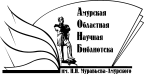 Государственное бюджетное учреждение культуры«Амурская областная научная библиотека имени Н.Н. Муравьева-Амурского